LIFESPAN REPRESENTATIVE BULLETIN NOTES, NOV, 2020Nov 7, 8		Right to Life-LIFESPAN		Be Calm and Carry On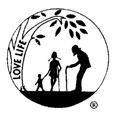 Borrowing a phrase from Winston Churchill, those of us in the pro-life movement will continue, as before, to promote respect, dignity and protection for all human life from conception until natural death.  We have been doing this for more than 50 years and will continue to so, regardless of who are national leaders are, how much or how little cooperation we receive from our churches, mainstream media, social media or even our friends and relatives.  We all know that the right to life is fundamental—without it all other rights meaningless.  So, as ever, know that our cause is just and Be Calm and Carry On.Nov 14, 15	Right to Life-:LIFESPAN	  Christmas CardsPro Life Christmas Cards are available from our office.  You can pick them up or we can mail them to you.  Call our office, 248-816-1546 to place your order.  Our cards are carefully selected to reflect The Reason for the Season.Nov 21, 22	Right to Life-LIFESPAN	 Happy Thanksgiving.All of us at the  Oakland/Macomb office wish you a very Happy Thanksgiving and want you to know that each time we walk into our office, we give thanks for all of you who support our efforts.  We want to offer a very special thank you to all who responded so generously to our fundraising appeal. This has been a difficult year, with obligations to be met and few resources to meet them.   All of your donations will allow us to continue to support moms and their babies, get our young people on those buses to Washington DC to march proudly as the Pro Life Generation and offer the programs and educational opportunities that will provide needed information so that everyone will Love Life! Nov 28, 29 Right to Life-LIFESPAN	 The First Three MonthsSo many people are willing to terminate the life of an unborn child during the first three months of pregnancy.  This is really difficult to understand.  The baby, infant, toddler, teen-ager, adult, senior citizen are ALL THE SAME PERSON.  Size, development, age—none of these make the person any different from what he or she was when conceived—a new, unique, never to be repeated human being.  For more information, please call the LIFESPAN office, 248-816-1546.